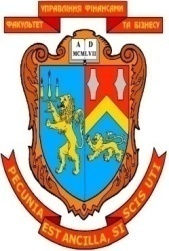 МІНІСТЕРСТВО ОСВІТИ І НАУКИ УКРАЇНИЛЬВІВСЬКИЙ НАЦІОНАЛЬНИЙ УНІВЕРСИТЕТ ІМЕНІ ІВАНА ФРАНКАФАКУЛЬТЕТ УПРАВЛІННЯ ФІНАНСАМИ ТА БІЗНЕСУгалузь знань: 07 «Управління та адміністрування», 05«Cоціальні та поведінкові науки»спеціальність:            071  «Облік і оподаткування», 072  «Фінанси, банківська справа та   страхування», 051 «Економіка»  спеціалізація: Облік, аналіз та фінансові розслідування; Фінанси, митна та податкова справа;                        Інформаційні технології в бізнесі освітній ступінь:_______________бакалавр______________________________________НАВЧАЛЬНА ДИСЦИПЛІНАЕкономіко-математичне моделюванняЕКЗАМЕНАЦІЙНИЙ БІЛЕТ  №  1Затверджено на засіданні кафедри економічної кібернетикиПротокол № 1 від “28” серпня 2020 рокуВ.о. завідувача кафедри    ___________   Шевчук І.Б.Екзаменатор              ____________  Стадник Ю.А.КРИТЕРІЇ ОЦІНЮВАННЯРівні. Зміст завдання. Критерії оцінюванняРівні. Зміст завдання. Критерії оцінюванняРівні. Зміст завдання. Критерії оцінюванняРівні. Зміст завдання. Критерії оцінюванняПерший рівень – завдання із вибором відповіді – тестові завданняЗміст завдань: виберіть вірну відповідь на запитанняКритерії оцінювання:Завдання з вибором відповіді вважається виконаним правильно, якщо студентом вказана вірна відповідь. За кожне правильно виконане завдання виставляється 4 балиПерший рівень – завдання із вибором відповіді – тестові завданняЗміст завдань: виберіть вірну відповідь на запитанняКритерії оцінювання:Завдання з вибором відповіді вважається виконаним правильно, якщо студентом вказана вірна відповідь. За кожне правильно виконане завдання виставляється 4 балиПерший рівень – завдання із вибором відповіді – тестові завданняЗміст завдань: виберіть вірну відповідь на запитанняКритерії оцінювання:Завдання з вибором відповіді вважається виконаним правильно, якщо студентом вказана вірна відповідь. За кожне правильно виконане завдання виставляється 4 балиПерший рівень – завдання із вибором відповіді – тестові завданняЗміст завдань: виберіть вірну відповідь на запитанняКритерії оцінювання:Завдання з вибором відповіді вважається виконаним правильно, якщо студентом вказана вірна відповідь. За кожне правильно виконане завдання виставляється 4 балиПочатковим опорним планом задачі лінійного програмування може бути:1) Будь-який вектор з області допустимих розв’язків.2) План, в якому базові компоненти дорівнюють нулеві, а решта – невід’ємні.3) План, в якому небазові (вільні) компоненти дорівнюють нулеві, а решта – невід’ємні.4) План, в якому базові компоненти додатні, а решта – від’ємні.Початковим опорним планом задачі лінійного програмування може бути:1) Будь-який вектор з області допустимих розв’язків.2) План, в якому базові компоненти дорівнюють нулеві, а решта – невід’ємні.3) План, в якому небазові (вільні) компоненти дорівнюють нулеві, а решта – невід’ємні.4) План, в якому базові компоненти додатні, а решта – від’ємні.До методів оцінки параметрів регресійної моделі не належить:1) метод найменших квадратів;2) метод серединного елемента;3) метод трьох точок;4) правильної відповіді немає.До методів оцінки параметрів регресійної моделі не належить:1) метод найменших квадратів;2) метод серединного елемента;3) метод трьох точок;4) правильної відповіді немає.Трендова модель виду  називається:1) модифікованою показниковою;2) степеневою;3) параболічноюдругого порядку;4) лінійно-параболічною.Трендова модель виду  називається:1) модифікованою показниковою;2) степеневою;3) параболічноюдругого порядку;4) лінійно-параболічною.До методів оцінки параметрів регресійної моделі не належить:1) метод найменших квадратів;2) метод серединного елемента;3) метод трьох точок;4) правильної відповіді немає.До методів оцінки параметрів регресійної моделі не належить:1) метод найменших квадратів;2) метод серединного елемента;3) метод трьох точок;4) правильної відповіді немає.Коефіцієнт кореляції може приймати значення:1) від 0 до 1;2) від -1 до 1;3) від 1 до 27;4) всі відповіді вірні.Коефіцієнт кореляції може приймати значення:1) від 0 до 1;2) від -1 до 1;3) від 1 до 27;4) всі відповіді вірні.Другий рівень – завдання з короткою відповіддюЗміст завдань:Виконайте завдання та запишіть відповідь. Критерії оцінювання:Завдання з короткою відповіддю вважається виконаним правильно, якщо студент записав правильний розв’язок задачі та хід його знаходження.За правильно виконане завдання виставляється 7,5 балівДругий рівень – завдання з короткою відповіддюЗміст завдань:Виконайте завдання та запишіть відповідь. Критерії оцінювання:Завдання з короткою відповіддю вважається виконаним правильно, якщо студент записав правильний розв’язок задачі та хід його знаходження.За правильно виконане завдання виставляється 7,5 балівДругий рівень – завдання з короткою відповіддюЗміст завдань:Виконайте завдання та запишіть відповідь. Критерії оцінювання:Завдання з короткою відповіддю вважається виконаним правильно, якщо студент записав правильний розв’язок задачі та хід його знаходження.За правильно виконане завдання виставляється 7,5 балівДругий рівень – завдання з короткою відповіддюЗміст завдань:Виконайте завдання та запишіть відповідь. Критерії оцінювання:Завдання з короткою відповіддю вважається виконаним правильно, якщо студент записав правильний розв’язок задачі та хід його знаходження.За правильно виконане завдання виставляється 7,5 балів1Нехай деяке підприємство має запаси сировини трьох видів в кількостях   умовних одиниць. З цієї сировини виготовляється два види продукції,прибуток від реалізації одиниці продукції 1-виду становить 30 у.о. , 2-го – 35у.о.- кількість одиниць і-го виду сировини, яка йде на виготовлення одиниці j-го виду продукції подана матрицею . Запишіть вигляд задачі лінійного програмування за даними умовами.Нехай деяке підприємство має запаси сировини трьох видів в кількостях   умовних одиниць. З цієї сировини виготовляється два види продукції,прибуток від реалізації одиниці продукції 1-виду становить 30 у.о. , 2-го – 35у.о.- кількість одиниць і-го виду сировини, яка йде на виготовлення одиниці j-го виду продукції подана матрицею . Запишіть вигляд задачі лінійного програмування за даними умовами.Нехай деяке підприємство має запаси сировини трьох видів в кількостях   умовних одиниць. З цієї сировини виготовляється два види продукції,прибуток від реалізації одиниці продукції 1-виду становить 30 у.о. , 2-го – 35у.о.- кількість одиниць і-го виду сировини, яка йде на виготовлення одиниці j-го виду продукції подана матрицею . Запишіть вигляд задачі лінійного програмування за даними умовами.2Гру задано платіжною матрицею .Звести дану матричну гру до задачі лінійного програмування і записати вигляд побудованої ЗЛП.Гру задано платіжною матрицею .Звести дану матричну гру до задачі лінійного програмування і записати вигляд побудованої ЗЛП.Гру задано платіжною матрицею .Звести дану матричну гру до задачі лінійного програмування і записати вигляд побудованої ЗЛП.Третій рівень – практичне завданняЗміст завдання:Знайти розв’язок транспортної задачі засобами MS Excel, якщо задані витрати на перевезення одиниці вантажу від постачальників до спожівачів матрицею С,запаси постачальників А1, А2, А3 і потреби споживачів В1, В2, В3 за наступними даними:Критерії оцінювання:Завдання повинно бути виконане з врахуванням всіх вищевказаних вимог. За правильно виконане завдання виставляється 15 балівТретій рівень – практичне завданняЗміст завдання:Знайти розв’язок транспортної задачі засобами MS Excel, якщо задані витрати на перевезення одиниці вантажу від постачальників до спожівачів матрицею С,запаси постачальників А1, А2, А3 і потреби споживачів В1, В2, В3 за наступними даними:Критерії оцінювання:Завдання повинно бути виконане з врахуванням всіх вищевказаних вимог. За правильно виконане завдання виставляється 15 балівТретій рівень – практичне завданняЗміст завдання:Знайти розв’язок транспортної задачі засобами MS Excel, якщо задані витрати на перевезення одиниці вантажу від постачальників до спожівачів матрицею С,запаси постачальників А1, А2, А3 і потреби споживачів В1, В2, В3 за наступними даними:Критерії оцінювання:Завдання повинно бути виконане з врахуванням всіх вищевказаних вимог. За правильно виконане завдання виставляється 15 балівТретій рівень – практичне завданняЗміст завдання:Знайти розв’язок транспортної задачі засобами MS Excel, якщо задані витрати на перевезення одиниці вантажу від постачальників до спожівачів матрицею С,запаси постачальників А1, А2, А3 і потреби споживачів В1, В2, В3 за наступними даними:Критерії оцінювання:Завдання повинно бути виконане з врахуванням всіх вищевказаних вимог. За правильно виконане завдання виставляється 15 балівРАЗОМ:РАЗОМ:РАЗОМ:50 балівКритерії оцінювання екзамену501Завдання І рівня призначені для перевірки основних знань з предмету та вимагають вибору правильної відповіді чи відповідей із запропонованих варіантів (тестові завдання)20(5х4)2Завдання ІІ рівня потребують детального аналізу поставленного питання та написання відповіді на нього (завдання з короткою відповіддю)15(2х7,5)3Завдання ІІІ рівня потребують практичного виконання поданих завдань (практичне завдання)15(1х15)